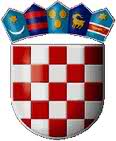    REPUBLIKA HRVATSKAVARAŽDINSKA ŽUPANIJA      OPĆINA SVETI ILIJA              Općinsko vijećeKLASA: 601-01/17-03/01                              URBROJ: 2186/08-17-01Sveti Ilija, 13.12.2017.						Na temelju članka 30. Statuta Općine Sveti Ilija („Službeni vjesnik Varaždinske županije“, broj 25/13, 48/13 i 11/17), Općinsko vijeće Općine Sveti Ilija na svojoj 04. sjednici održanoj dana 13.12.2017. donosiODLUKUo sufinanciranju troškova smještaja djece s područja Općine Sveti Ilija u dječjim vrtićimaČlanak 1.	Ovom se Odlukom uređuje postupak sufinanciranja troškova smještaja djece s područja Općine Sveti Ilija u dječje vrtiće. Članak 2. 	Pravo na sufinanciranje troškova smještaja djece s područja Općine u dječjim vrtićima mogu ostvariti roditelji odnosno skrbnici (korisnici usluga dječjih vrtića) pod sljedećim uvjetima koji moraju biti kumulativno ispunjeni:dijete mora imati prebivalište na području Općine Sveti Ilija,oba roditelja odnosno skrbnika moraju imati prebivalište na području Općine Sveti Ilija,sve obaveze prema Općini Sveti Ilija po bilo kojoj osnovi trebaju biti podmirene.U slučaju raskida braka između roditelja odnosno skrbnika, barem jedan od roditelja/skrbnika mora imati prebivalište na području Općine Sveti Ilija te uz zahtjev za sufinanciranje smještaja djeteta u dječji vrtić uz ostalu dokumentaciju  priložiti i rješenje/presudu o raskidu braka. 	U slučaju samohranog roditeljstva, roditelj koji podnosi zahtjev za sufinanciranje smještaja djeteta u dječji vrtić mora imati prebivalište na područje Općine Sveti Ilija.Članak 3.	Općina Sveti Ilija sufinancira troškove smještaja djece u dječje vrtiće u sljedećim iznosima: - prvo dijete u obitelji: 600,00 kuna- drugo dijete u obitelji: 650,00 kuna- treće dijete  u obitelji: 700,00 kuna- četvrto dijete u obitelji: 750,00 kuna.	Za dijete sa težim teškoćama u razvoju prema rješenju nadležnih institucija, u integraciji od 3 do 6 sati dnevno, Općina Sveti Ilija sufinancira troškove smještaja u iznosu do maksimalno 1.900,00 kuna po djetetu. Članak 4.	Sufinanciranje troškova smještaja djeteta u dječjem vrtiću odvija se na mjesečnoj razini. U slučaju da korisnik smještaja ne koristi smještaj cijeli mjesec, sufinanciranje se smanjuje u proporcionalnom postotku. U slučaju da dijete u vrtiću boravi manje od ½ radnih dana u mjesecu Općina Sveti Ilija takav smještaj ne sufinancira, izuzev bolesti sve dok ta okolnost traje te korištenja godišnjeg odmora do maksimalno 30 (slovima: trideset) dana godišnje. Članak 5.	Kako bi korisnik ostvario pravo na sufinanciranje troškova smještaja u dječji vrtić potrebno je podnijeti pisani zahtjev Jedinstvenom upravnom odjelu Općine Sveti Ilija na za to predviđenom obrascu. Uz pisani zahtjev korisnik je dužan priložiti svu potrebnu dokumentaciju (izvod iz matice rođenih djeteta, uvjerenje o mjestu prebivališta djeteta, kopiju osobne iskaznice oca, kopiju osobne iskaznice majke te rješenje/presudu u slučaju raskida braka). Jedinstveni upravni odjel službenim putem provjerava podmiruje li podnositelj zahtjeva sve obveze prema Općini Sveti Ilija. Članak 6.	Jedinstveni upravni odjel Općine Sveti Ilija obvezuje se podnositelju zahtjeva izdati rješenje o sufinanciranju troškova smještaja u roku od 7 dana od dana uredno podnesenog zahtjeva.Članak 7.	Općina Sveti Ilija i dječji vrtići zaključiti će Ugovor o sufinanciranju troškova smještaja djece u dječjim vrtićima kojim će urediti međusobna prava i obveze. Ugovor će se sklapati za period jedne školske godine odnosno za period od 01.09. u godini sklapanja ugovora do 31.08. sljedeće godine. Ugovor o sufinanciranju troškova smještaja može se sklopiti i nakon 01.09., s time da takav ugovorni odnos završava 31.08.Članak 8.	Dječji vrtić koji pruža usluge smještaja obvezan je Jedinstvenom upravnom odjelu Općine Sveti Ilija najkasnije do kraja mjeseca dostaviti uplatnicu o plaćenom smještaju u dječji vrtić na temelju koje će Općina Sveti Ilija izvršiti uplatu utvrđenog iznosa sufinanciranja na žiro račun dječjeg vrtića koji pruža uslugu smještaja. Uplatnice se dostavljaju kao prilog računu za sufinanciranja troškova smještaja u dječji vrtić zajedno sa popisom djece sa područja Općine Sveti Ilija koja su smještena u dječji vrtić koji ispostavlja račun za sufinanciranje troškova smještaja. U slučaju da dječji vrtić ne dostavi uplatnicu o plaćenom smještaju Općina Sveti Ilija neće izvršiti uplatu sufinanciranja troškova smještaja djece za tekući mjesec. Članak 9.	Sredstva za sufinanciranje troškova smještaja djece s područja Općine Sveti Ilija u dječjim vrtićima osiguravaju se u Proračunu Općine Sveti Ilija. Članak 10.	Ova Odluka stupa na snagu osmog dana od dana objave u „Službenom vjesniku Varaždinske županije“.								Predsjednik Općinskog vijeća							              Zdravko Ostroški, dipl. ing. 